Lycée Louise MICHEL                                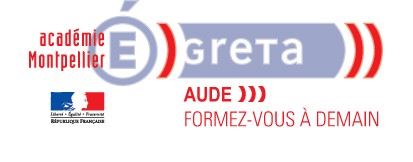 2 rue Jean MOULIN BP 82811 108 NARBONNE CEDEXConsultation pour le Budget annexe : GRETA de l’AUDE    2 rue Jean MOULIN BP 828 11 108 NARBONNE CEDEX  Marché pour l’achat de matériels informatique et de communication.                                       C.C.T.P. : Présentation-Dispositions GénéralesPour le présent marché public le Cahier des Clauses Techniques Particulières comporte, en plus du présent document, sept fichiers dénommés :   Noms sur la                                             Titre des fichiersPlateforme AJICCTP Lot n°1 -        LOT N°1 - Cahier de charges concernant l’achat 31 ordinateurs portables et de deux chariots multimédia.CCTP Lot n°2 -        LOT N°2 - Cahier de charges concernant l’achat de 5 ordinateurs portables.CCTP Lot n°3 -        LOT N°3 – Cahier de charges concernant l’achat de matériel périphérique.CCTP Lot n°4 -        LOT N°4 – Cahier de charges concernant l’achat de bornes wifi et de switchs administrables.       CCTP Lot n°5 -        LOT N°5  - Cahier de charges concernant l’achat de 36 licences office Open Education.CCTP Lot n°6 -        LOT N°6  - Cahier de charges concernant l’achat de 3 licences logiciel CAMTASIA      Education.CCTP Lot n°7 -        LOT N°7  - Cahier de charges concernant l’achat d’une licence pour le logiciel DIVI.                                                                 ----------------